ЧЕРКАСЬКА ОБЛАСНА РАДАГОЛОВАР О З П О Р Я Д Ж Е Н Н Я06.04.2021                                                                                       № 72-рПро преміювання керівникапідприємства спільної власностітериторіальних громадсіл, селищ, міст Черкаської областіВідповідно до статті 55 Закону України «Про місцеве самоврядування
в Україні», враховуючи розпорядження голови обласної ради від 30.12.2016 № 380-р «Про затвердження Положення про умови і розміри оплати праці керівників підприємств спільної власності територіальних громад сіл, селищ, міст Черкаської області», дані звітів про виконання фінансових планів підприємств спільної власності територіальних громад сіл, селищ, міст Черкаської області за ІV квартал 2020 року:1. За підсумками фінансово-господарської діяльності комунального підприємства «АТП Черкаської обласної ради» за ІV квартал 2020 року, враховуючи пропозицію підприємства про фінансову можливість, дозволити виплатити КАНІВЦЮ Володимиру Івановичу, директору комунального підприємства «АТП Черкаської обласної ради», премію за ІV квартал 2020 року
в розмірі 100 % посадового окладу із фонду оплати праці.2. Контроль за виконанням розпорядження покласти на управління об’єктами спільної власності територіальних громад області виконавчого апарату обласної ради.Голова									А. ПІДГОРНИЙ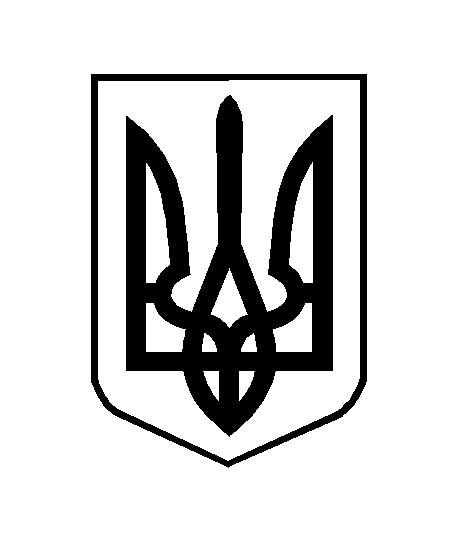 